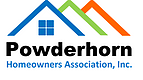 Powderhorn Homeowners Association, Inc.A Non-Profit AssociationPO Box 951, Simpsonville, SC 29681-0951 ▪ 864.967.3410 ▪ powderhornschoa@gmail.com ▪ www.powderhornsc.orgMeeting AgendaDate:        06-14-2021						Location:       	PHOA ClubhouseTime:       7:00 p.m.						Meeting Type:	Regular1.	Call to Order	2.	Approval of Minutes:	May 10, 2021 Regular Meeting3.	Directors’ Reports	a.	Treasurer	b.	Architectural Director	c.	Communications Director	d.	Landscape Director	e.	Pool Director	f.	Recreational Director4. 	Old Business	a.	Water Bills / leak b.	Bonding of President / Treasurer	b.	Tree Removal along path from Brandon Court to Clubhouse	c.	Board Members	d.	Clubhouse Cleaning / Sanitizing	e.	Fire Ants	f.	Parking lot patching5.	New Business	a.	Newsletter		i.	Advertisements		ii.	Content		iii.	Distribution	b.	Exhaust fan for the Chemical Room6.	Adjournment